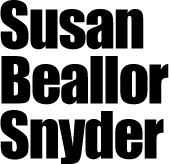 CORPORATE COMMISSIONS2019 CB2 Fall limited edition rope wall décor 2018 Corporate Commission – Broadstone Ridge, Atlanta, GA2017 Corporate Commission- The Wharf Washington, DC SELECT SOLO EXHBITIONS 2020 US Botanic Garden, Washington, DC2012 Primo, BEE, Atlanta, GA SELECT GROUP EXHIBITIONS 2019 Barrister’s Gallery, New Orleans, LA2017 Sculptors Guild Governors Island, New York, NY 2017 Sculptors Guild Westbeth Gallery, New York, NY 2016 Children’s Museum of the Arts, New York, NY 2016 Southeastern Showhouse, Atlanta, GA 2015 MOCA Georgia, Atlanta, GA 2014 Shaw Jewelry Gallery, Northeast Harbor, ME 2014 MOCA GA,  Atlanta, GA 2013 Paul Light Studio, Tula Galleries, Atlanta, GA 2013 SCAD SEEN Gala, Savannah College of Art and Design, Atlanta, GA SELECT PUBLICATIONSNew England Home CT magazine Fall 2018New York Textile Month Magazine Sept 2018Westport and Fairfield Minuteman Newspaper, Apr 2017TextileArtist.org, From Conception to Creation, Dec 2016Buckhaven Lifestyle Magazine, Feature, February 2016The Huffington Post - 2015 TextileArtist.org - 2015 Artsy Shark - 2015 The Artist Catalogue, Featured Artist – 2014 Where Women Create Magazine, July 2013 Buckhaven Lifestyle Magazine, Artist Profile, August 2012 Westport Magazine, Cover and Featured Article Designing Women, February 2005  ARTS EDUCATION Savannah College of Art and Design, Atlanta, GA / Assorted classes 92nd Street Y, New York, NY – studied with master metalsmiths, David Butler, Donna Goldsmith, John Cogswell, Barbara Seidenath, and Klaus Burgel, 2000 - 2004 Jewelry Arts Institute, New York, NYHunter College, New York, NY Museum of Modern Art, New York, NY